Я, нижеподписавшийся, ______________________________ руководитель команды «Орбита» подтверждаю, что все данные, представленные в паспорте команды соответствуют игроками являются достоверными.Дата «____» _____________ 2019 г.	____________________________/_______________________Допущено _______ игроков врач спортивного диспансера _______________/____________________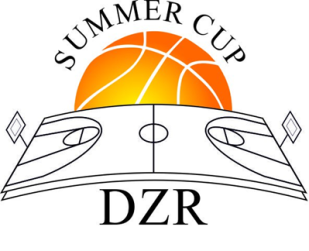 ПАСПОРТ КОМАНЫ _________________участницы летней баскетбольной лиги «Dzerzhinsky summer cup 2019»ПАСПОРТ КОМАНЫ _________________участницы летней баскетбольной лиги «Dzerzhinsky summer cup 2019»ПАСПОРТ КОМАНЫ _________________участницы летней баскетбольной лиги «Dzerzhinsky summer cup 2019»ПАСПОРТ КОМАНЫ _________________участницы летней баскетбольной лиги «Dzerzhinsky summer cup 2019»ПАСПОРТ КОМАНЫ _________________участницы летней баскетбольной лиги «Dzerzhinsky summer cup 2019»ПАСПОРТ КОМАНЫ _________________участницы летней баскетбольной лиги «Dzerzhinsky summer cup 2019»ПАСПОРТ КОМАНЫ _________________участницы летней баскетбольной лиги «Dzerzhinsky summer cup 2019»лого командыСостав команды:Состав команды:Состав команды:Состав команды:Состав команды:Состав команды:Состав команды:Состав команды:Состав команды:Состав команды:№ п/пФИОФИОдата рожденияразряд/званиеамплуаамплуаконтактный тел.допуск врачадопуск врача1.2.3.4.5.6.7.8.9.10.11.12.Тренерский и руководящий состав командыТренерский и руководящий состав командыТренерский и руководящий состав командыТренерский и руководящий состав командыТренерский и руководящий состав командыТренерский и руководящий состав командыТренерский и руководящий состав командыТренерский и руководящий состав командыТренерский и руководящий состав командыТренерский и руководящий состав команды№ФИОФИОдата рождениядолжностьдолжностьконтактный телефонконтактный телефонконтактный телефонконтактный телефон12